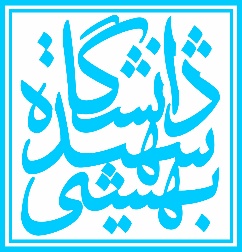 بسمه تعالیفرم پيشنهاد و انتخاب استاد پروژه و کارآموزیمسئول محترم پروژه و کارآموزی دانشکده مهندسي برق- کنترل و قدرت احتراماً اينجانب                     دانشجوي رشته مهندسي برق به شماره دانشجويي              تعداد            واحد را با موفقيت گذرانده ام ، با آگاهي از ضوابط و آئين نامه هاي اخذ پروژه فارغ التحصيلي مايلم کارآموزی و پروژه فارغ التحصيلي خود را با يكي از اساتيد دانشکده در زمينه هاي تخصصي اعلام شده ذيل اخذ نمايم، خواهشمند است دستور فرمائيد بررسي و اقدام لازم مبذول گردد.پیشنهاد و اعلام اسامي 3 نفر از اساتيد دانشکده  الزامي مي باشد.دانشجوياني كه با استادی از قبل هماهنگي نموده اند و استاد نیز با پذیرش دانشجو موافقت دارد، لازم است فرم را به تائيد استاد راهنما برسانند دانشجویانی که با استادی موافقت کرده و تائید ایشان را اخذ نموده اند حتما مطمئن گردند که موافقت استاد بیش از ظرفیت ایشان نباشد. نام دانشجو : تاریخ  و امضاءشماره تلفن همراه دانشجو:  رديفنام استاد راهنمازمينه تخصصي مورد علاقهتائید استاد راهنما۱23